Wednesday 1st April 2020 – Year 3 Home LearningYear3@shelford.cambs.sch.uk Wednesday 1st April 2020 – Year 3 Home LearningYear3@shelford.cambs.sch.uk Wednesday 1st April 2020 – Year 3 Home LearningYear3@shelford.cambs.sch.uk SubjectActivitySubmissionReading(approx. 30 minutes)Learning Objective: I can ask questions to improve my understanding of the text.Read 2 chapters/pages (whichever is the best challenge for you) of your current reading book/a book of your choice.Make up three questions that you would ask me to check if I had read the book carefully.Please submit evidence of the math activity to the email address above by 3pm today. Please include the following in the ‘email subject box’:-Child Name-Piece of work    title-DateLiteracy(approx. 1 hour)Learning Objective: I can find pairs of rhyming wordsOn Friday we read the poem The Land of the Counterpane by Robert Louis Stevenson. It is a rhyming poem. Today we are going to find some pairs of rhyming words and write them on a counterpane or quilt. You could print or copy the counterpane pattern with a ruler and put it in your home learning book. Decorate around the edge of the counterpane with a handwriting pattern like the ones suggested below. I have put the counterpane page as an attachment on the Class page of the website.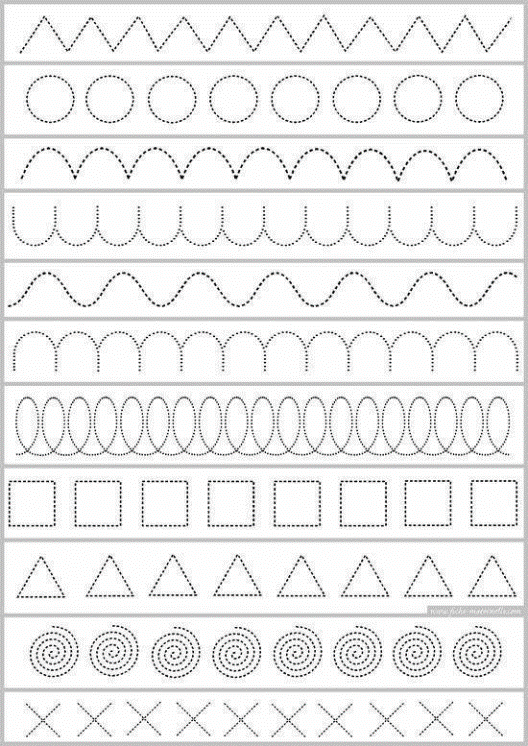 Maths(approx. 1 hour)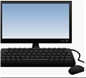 Learning Objective: I can practice the Year 3 times tablesIn class we are used to doing our times table tracker in 10 minutes. I have attached the two different levels of sheets on the class page of the website. The sheet most of the class are on has the 2, 5, 10, 3, 4 and 8 times tables.A few of you are already able to complete this in 10 minutes so have moved onto the harder sheet.Please complete the sheet you normally do in class.You will need to set a timer so you know when 10 minutes are up. You will also need to be able to check if your answers are right without me to read them out to you!I will also attach a poster with all the times tables answers for you to use when you are marking your work.Other activitiesChoose something you and your family would like to do together from the Family Learning Menu on the School Website.There are lots of suggestions there for fun activities and learning across the curriculum.